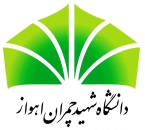 دبیرخانه هیئت اجرایی منابع انسانیدبیرخانه هیئت اجرایی منابع انسانیفرم ارتقای رتبهپیوست شماره 6، فعالیتهای پژوهشی (لطفا از درج امتیاز خودداری فرمایید.)فرم ارتقای رتبهپیوست شماره 6، فعالیتهای پژوهشی (لطفا از درج امتیاز خودداری فرمایید.)فرم ارتقای رتبهپیوست شماره 6، فعالیتهای پژوهشی (لطفا از درج امتیاز خودداری فرمایید.)فرم ارتقای رتبهپیوست شماره 6، فعالیتهای پژوهشی (لطفا از درج امتیاز خودداری فرمایید.)فرم ارتقای رتبهپیوست شماره 6، فعالیتهای پژوهشی (لطفا از درج امتیاز خودداری فرمایید.)انتشار مقالات در مجلات معتبر علمی (مستندات پیوست شود)انتشار مقالات در مجلات معتبر علمی (مستندات پیوست شود)انتشار مقالات در مجلات معتبر علمی (مستندات پیوست شود)انتشار مقالات در مجلات معتبر علمی (مستندات پیوست شود)انتشار مقالات در مجلات معتبر علمی (مستندات پیوست شود)انتشار مقالات در مجلات معتبر علمی (مستندات پیوست شود)انتشار مقالات در مجلات معتبر علمی (مستندات پیوست شود)ردیفعنوان مقالهعنوان مقالهعنوان مجلهسال انتشارنوع مجلهامتیاز123ارائه مقاله در سمینارهای معتبر علمی (مستندات پیوست شود)ارائه مقاله در سمینارهای معتبر علمی (مستندات پیوست شود)ارائه مقاله در سمینارهای معتبر علمی (مستندات پیوست شود)ارائه مقاله در سمینارهای معتبر علمی (مستندات پیوست شود)ارائه مقاله در سمینارهای معتبر علمی (مستندات پیوست شود)ارائه مقاله در سمینارهای معتبر علمی (مستندات پیوست شود)ارائه مقاله در سمینارهای معتبر علمی (مستندات پیوست شود)ردیفعنوان مقالهعنوان همایشتاریخ برگزاریمحل برگزاریسطح کنفرانس/ همایشامتیاز1234تألیف و ترجمه کتاب (اصل کتاب یا کتابها پیوست شود)تألیف و ترجمه کتاب (اصل کتاب یا کتابها پیوست شود)تألیف و ترجمه کتاب (اصل کتاب یا کتابها پیوست شود)تألیف و ترجمه کتاب (اصل کتاب یا کتابها پیوست شود)تألیف و ترجمه کتاب (اصل کتاب یا کتابها پیوست شود)تألیف و ترجمه کتاب (اصل کتاب یا کتابها پیوست شود)تألیف و ترجمه کتاب (اصل کتاب یا کتابها پیوست شود)تألیف و ترجمه کتاب (اصل کتاب یا کتابها پیوست شود)ردیفعنوان کتابنویسندگان /مترجماننوعناشر/ سال نشرمرتبط/غیر مرتبطمرتبط/غیر مرتبطامتیاز12نام و نام خانوادگی عضو متقاضی ارتقا:نام و نام خانوادگی عضو متقاضی ارتقا:نام و نام خانوادگی عضو متقاضی ارتقا:نام و نام خانوادگی عضو متقاضی ارتقا:نام و نام خانوادگی عضو متقاضی ارتقا:نام و نام خانوادگی عضو متقاضی ارتقا:جمع امتیاز: